Roca Blanca Missions, Inc.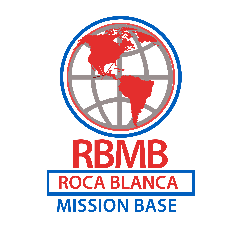  Short-Term Missions ApplicationI, the undersigned and we, the parents or legal guardians and/or custodians of the undersigned (if a minor), give permission for the undersigned participant to go on a short-term mission project under the leadership of Roca Blanca Missions, and HEREBY RELEASE AND AGREE TO HOLD HARMLESS Roca Blanca Missions and their officers, employees, agents, and servants, from any liability whatsoever that might occur to the undersigned, as the result, whether immediate or proximate or not, due to my participation in the short-term mission project sponsored by the above mentioned party.  I specifically agree to personally provide all insurance policy protection that may be necessary, helpful, or desirable for my participation and I will not rely upon Roca Blanca Missions for such protection.Participant’s Signature: ___________________________________  Date: __________Parent / Guardian (if under 18): _________________________________  Date: ____________PURPOSE FOR COMING TO ROCA BLANCACircle and answer everything that pertains to your situationSKILLS INVENTORY AND INTEREST FORMPlease return this application by email to:  rocablancamissions@gmail.comLast Name:Last Name:First Name:First Name:First Name:First Name:First Name:Middle Name:Middle Name:Middle Name:Street Address: Street Address: Street Address: Street Address: Street Address: Street Address: Street Address: City:City:City:State:State:Zip Code:Zip Code:Zip Code:Zip Code:Zip Code:E-Mail:E-Mail:E-Mail:Home Phone:Home Phone:Home Phone:Mobile Phone:Mobile Phone:Mobile Phone:Mobile Phone:Mobile Phone:Mobile Phone:Mobile Phone:Birth date:Age:Age:Sex:     M     FSex:     M     FSex:     M     FHeight:Height:Height:Weight:Do you have a passport?      Yes            NoDo you have a passport?      Yes            NoDo you have a passport?      Yes            NoPassport Number:Passport Number:Passport Number:Passport Number:Passport Number:Passport Number:Passport Number:Marital Status:     Single        Married   Marital Status:     Single        Married   Marital Status:     Single        Married   Marital Status:     Single        Married   Marital Status:     Single        Married   Marital Status:     Single        Married   Marital Status:     Single        Married   Marital Status:     Single        Married   Number of Children:Number of Children:Parent’s or Spouse’s Name:Parent’s or Spouse’s Name:Parent’s or Spouse’s Name:Parent’s or Spouse’s Name:Parent’s or Spouse’s Name:Parent’s Phone:Parent’s Phone:Parent’s Phone:Parent’s Phone:Parent’s Phone:In case of emergency contact:Relation to you:In case of emergency contact:Relation to you:In case of emergency contact:Relation to you:In case of emergency contact:Relation to you:In case of emergency contact:Relation to you:In case of emergency contact:Relation to you:In case of emergency contact:Relation to you:In case of emergency contact:Relation to you:Home Phone:Mobile Phone:Home Phone:Mobile Phone:Are you able to communicate in Spanish and to what capacity? (check all that apply)    Speak         Translate       Read(check one)    Beginner         Intermediate         AdvancedAre you able to communicate in Spanish and to what capacity? (check all that apply)    Speak         Translate       Read(check one)    Beginner         Intermediate         AdvancedAre you able to communicate in Spanish and to what capacity? (check all that apply)    Speak         Translate       Read(check one)    Beginner         Intermediate         AdvancedAre you able to communicate in Spanish and to what capacity? (check all that apply)    Speak         Translate       Read(check one)    Beginner         Intermediate         AdvancedAre you able to communicate in Spanish and to what capacity? (check all that apply)    Speak         Translate       Read(check one)    Beginner         Intermediate         AdvancedAre you able to communicate in Spanish and to what capacity? (check all that apply)    Speak         Translate       Read(check one)    Beginner         Intermediate         AdvancedAre you able to communicate in Spanish and to what capacity? (check all that apply)    Speak         Translate       Read(check one)    Beginner         Intermediate         AdvancedAre you able to communicate in Spanish and to what capacity? (check all that apply)    Speak         Translate       Read(check one)    Beginner         Intermediate         AdvancedAre you able to communicate in Spanish and to what capacity? (check all that apply)    Speak         Translate       Read(check one)    Beginner         Intermediate         AdvancedAre you able to communicate in Spanish and to what capacity? (check all that apply)    Speak         Translate       Read(check one)    Beginner         Intermediate         AdvancedWhat Church do you attend?What Church do you attend?What Church do you attend?What Church do you attend?What Church do you attend?What Church do you attend?What Church do you attend?What Church do you attend?What Church do you attend?What Church do you attend?Church Address:Church Phone Number:Church Address:Church Phone Number:Church Address:Church Phone Number:Church Address:Church Phone Number:Pastor:E-mail:Pastor:E-mail:Pastor:E-mail:Pastor:E-mail:Pastor:E-mail:Pastor:E-mail:How long have you attended?How long have you attended?How long have you attended?How long have you attended?How long have you attended?How long have you been a Christian?How long have you been a Christian?How long have you been a Christian?How long have you been a Christian?How long have you been a Christian?How would you rate your physical condition?  (please circle one)       Excellent                    Above Average                        Good                           Fair                          PoorHow would you rate your physical condition?  (please circle one)       Excellent                    Above Average                        Good                           Fair                          PoorHow would you rate your physical condition?  (please circle one)       Excellent                    Above Average                        Good                           Fair                          PoorHow would you rate your physical condition?  (please circle one)       Excellent                    Above Average                        Good                           Fair                          PoorHow would you rate your physical condition?  (please circle one)       Excellent                    Above Average                        Good                           Fair                          PoorHow would you rate your physical condition?  (please circle one)       Excellent                    Above Average                        Good                           Fair                          PoorHow would you rate your physical condition?  (please circle one)       Excellent                    Above Average                        Good                           Fair                          PoorHow would you rate your physical condition?  (please circle one)       Excellent                    Above Average                        Good                           Fair                          PoorHow would you rate your physical condition?  (please circle one)       Excellent                    Above Average                        Good                           Fair                          PoorHow would you rate your physical condition?  (please circle one)       Excellent                    Above Average                        Good                           Fair                          PoorDo you have or have you ever had:             Yes / NoDiabetes ? . . . . . . . . . . . . . . . . . . . . . . . . . . . . Y / NSeizures ? . . . . . . . . . . . . . . . . . . . . . . . . . . . . Y / N     Heart condition ? . . . . . . . . . . . . . . . . . . . . . . . Y / NRespiratory problems ? . . . . . . . . . . . . . . . . . . Y / N     Psychiatric care ? . . . . . . . . . . . . . . . . . . . . . . .Y / N     Physical disability ? . . . . . . . . . . . . . . . . . . . . . Y / N     Currently pregnant ? . . . . . . . . . . . . . . . . . . . . .Y / NMotion or Altitude Sickness ? . . . . . . . . . . . . . .Y / N     Other ? . . . . . . . . . . . . . . . . . . . . . . . . . . . . . . . Y / NDo you have or have you ever had:             Yes / NoDiabetes ? . . . . . . . . . . . . . . . . . . . . . . . . . . . . Y / NSeizures ? . . . . . . . . . . . . . . . . . . . . . . . . . . . . Y / N     Heart condition ? . . . . . . . . . . . . . . . . . . . . . . . Y / NRespiratory problems ? . . . . . . . . . . . . . . . . . . Y / N     Psychiatric care ? . . . . . . . . . . . . . . . . . . . . . . .Y / N     Physical disability ? . . . . . . . . . . . . . . . . . . . . . Y / N     Currently pregnant ? . . . . . . . . . . . . . . . . . . . . .Y / NMotion or Altitude Sickness ? . . . . . . . . . . . . . .Y / N     Other ? . . . . . . . . . . . . . . . . . . . . . . . . . . . . . . . Y / NDo you have or have you ever had:             Yes / NoDiabetes ? . . . . . . . . . . . . . . . . . . . . . . . . . . . . Y / NSeizures ? . . . . . . . . . . . . . . . . . . . . . . . . . . . . Y / N     Heart condition ? . . . . . . . . . . . . . . . . . . . . . . . Y / NRespiratory problems ? . . . . . . . . . . . . . . . . . . Y / N     Psychiatric care ? . . . . . . . . . . . . . . . . . . . . . . .Y / N     Physical disability ? . . . . . . . . . . . . . . . . . . . . . Y / N     Currently pregnant ? . . . . . . . . . . . . . . . . . . . . .Y / NMotion or Altitude Sickness ? . . . . . . . . . . . . . .Y / N     Other ? . . . . . . . . . . . . . . . . . . . . . . . . . . . . . . . Y / NDo you have or have you ever had:             Yes / NoDiabetes ? . . . . . . . . . . . . . . . . . . . . . . . . . . . . Y / NSeizures ? . . . . . . . . . . . . . . . . . . . . . . . . . . . . Y / N     Heart condition ? . . . . . . . . . . . . . . . . . . . . . . . Y / NRespiratory problems ? . . . . . . . . . . . . . . . . . . Y / N     Psychiatric care ? . . . . . . . . . . . . . . . . . . . . . . .Y / N     Physical disability ? . . . . . . . . . . . . . . . . . . . . . Y / N     Currently pregnant ? . . . . . . . . . . . . . . . . . . . . .Y / NMotion or Altitude Sickness ? . . . . . . . . . . . . . .Y / N     Other ? . . . . . . . . . . . . . . . . . . . . . . . . . . . . . . . Y / NDo you have or have you ever had:             Yes / NoDiabetes ? . . . . . . . . . . . . . . . . . . . . . . . . . . . . Y / NSeizures ? . . . . . . . . . . . . . . . . . . . . . . . . . . . . Y / N     Heart condition ? . . . . . . . . . . . . . . . . . . . . . . . Y / NRespiratory problems ? . . . . . . . . . . . . . . . . . . Y / N     Psychiatric care ? . . . . . . . . . . . . . . . . . . . . . . .Y / N     Physical disability ? . . . . . . . . . . . . . . . . . . . . . Y / N     Currently pregnant ? . . . . . . . . . . . . . . . . . . . . .Y / NMotion or Altitude Sickness ? . . . . . . . . . . . . . .Y / N     Other ? . . . . . . . . . . . . . . . . . . . . . . . . . . . . . . . Y / NPlease explain any YES answers:Please explain any YES answers:Please explain any YES answers:Please explain any YES answers:Please explain any YES answers:Are you presently under a doctor’s care or taking medication?   Yes / No     If Yes, please explain below and list medications.Are you presently under a doctor’s care or taking medication?   Yes / No     If Yes, please explain below and list medications.Are you presently under a doctor’s care or taking medication?   Yes / No     If Yes, please explain below and list medications.Are you presently under a doctor’s care or taking medication?   Yes / No     If Yes, please explain below and list medications.Are you presently under a doctor’s care or taking medication?   Yes / No     If Yes, please explain below and list medications.Are you presently under a doctor’s care or taking medication?   Yes / No     If Yes, please explain below and list medications.Are you presently under a doctor’s care or taking medication?   Yes / No     If Yes, please explain below and list medications.Are you presently under a doctor’s care or taking medication?   Yes / No     If Yes, please explain below and list medications.Are you presently under a doctor’s care or taking medication?   Yes / No     If Yes, please explain below and list medications.Are you presently under a doctor’s care or taking medication?   Yes / No     If Yes, please explain below and list medications.Do you have special diet requirements for medical reasons?    Yes / No   If Yes, please explain below.Do you have special diet requirements for medical reasons?    Yes / No   If Yes, please explain below.Do you have special diet requirements for medical reasons?    Yes / No   If Yes, please explain below.Do you have special diet requirements for medical reasons?    Yes / No   If Yes, please explain below.Do you have special diet requirements for medical reasons?    Yes / No   If Yes, please explain below.Do you have special diet requirements for medical reasons?    Yes / No   If Yes, please explain below.Do you have special diet requirements for medical reasons?    Yes / No   If Yes, please explain below.Do you have special diet requirements for medical reasons?    Yes / No   If Yes, please explain below.Do you have special diet requirements for medical reasons?    Yes / No   If Yes, please explain below.Do you have special diet requirements for medical reasons?    Yes / No   If Yes, please explain below.ServePlease complete Service Opportunities Skills Inventory and Interest Form below (A)Minister to OthersPlease complete Ministry Skills Inventory and Interest Form below (B)Rest & RestorationDo you wish to receive some counseling and intercessory prayer?HEALINGWe focus on healing the person through God’s Grace and not just through counselingHealing - PhysicalPlease provide detailsHealing - SpiritualPlease provide any details you feel comfortable sharing now. Healing - EmotionalMarriage Counseling, Addictions, Hurt, Divorce, Anger, Co-Dependency / Low Self Esteem, Depression, Anxiety, AbusePlease provide the general area of need and any details you feel comfortable sharing at this time. Service OpportunitiesSkills / ExperienceMedical / DentalVehicle MaintenanceConstruction / Maintenance – Carpentry, Plumbing, Electrician, ConstructionPaintingTeachingBusiness / AdministrationAgriculture / LandscapingComputers – Hardware, Software, ProgrammingTelecommunications / NetworksAppliance RepairLanguage TranslationMinistrySkills / Experience / InterestChildren’s MinistryYouth MinistryEvangelismPreachCounselingPlay / Teach Instrument(s)Lead Praise & WorshipSpiritual Gifts